ELECTIONS RENOUVELLEMENTS DU 1ER TIERS DES ADMINISTRATEURS DEPARTEMENTAUXSamedi 25 avril 2020Palais des congrès de PontivyA retourner au siège de la fédération du Morbihan au plus tard pour le 08 mars 2020Civilité :	 Mademoiselle		 Madame			 Monsieur										       	         (photo)Nom :      ..		Prénom :       .					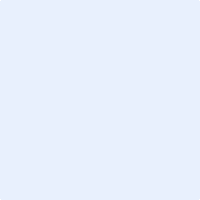 Date naissance :      .Lieu de naissance : :       N° de téléphone fixe :       .N° de téléphone portable : :      Adresse électronique personnelle :      Adresse postale de domiciliation :       Association UNC morbihannaise de rattachement :       Nom et prénom du président de l’UNC communale : Date d’entrée à l’UNC :      Catégorie	 39/45		 Indo Toe			 AFN		 OPEX		 Soldat de Fr		 Associé(e)Fonction UNC communale depuis :      Fonction UNC départementale depuis:      Fonction UNC Nationale depuis:      Visa du président de l’association communale :Conformément aux statuts, les représentants de l’UNC doivent jouir du plein exercice de leurs droits civilsPage 2/2IMPORTANT	Veuillez conserver une copie de la profession de foi ci-dessous.Elle sera diffusée par courrier à toutes les associations communales avant l’Assemblée Générale.Aucune présentation ne se fera le jour de l’assemblée Générale.Nom du représentant en cas d’absence du candidat le jour du vote :       Ce formulaire à un poste d’administrateur départemental présenté par une association communale doit être impérativement retourné à la fédération départementale par courriel ou courrier postal AVANT LE 08 MARS 2020 TERME DE RIGUEUR.Une copie de ce formulaire sera transmise aux présidents des associations communales avec les candidatures du 1er tiers.Adresse postale :	 Fédération départementale UNC du Morbihan :			33 rue Philippe Lebon			Résidence la Rabine Bt A Apt 31			56000 VannesCourriel :		fd56unc@wanadoo.fr tel : 02 97 63 54 88Fait à:      .., 			  Le Cliquez ici pour entrer une date.Signature manuscrite du candidat   signature manuscrite du président et/ou du secrétaire communale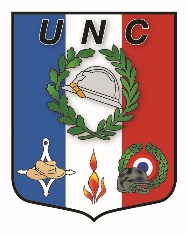 FEDERATION DU MORBIHANFORMULAIRE DE CANDIDATURE 20201er TiersPage 1/2Informations complémentaires : quelles compétences votre candidature peut-elle apporter au fonctionnement de l’UNC 56 (maximum 20 lignes). Tout autre document ne sera pas pris en compte. Texte :      